关于召开2023年7月监理例会的通知各部门、各项目监理部：为加强与各项目监理部的联系,增进了解、增强互信、回避和化解风险，经研究：于2023年7月21日（星期五）14:30召开2023年7月监理例会（区域监理例会每两个月召开一次，时间为单月中下旬星期五14:30，具体以会前一周发布的通知为准，下次拟定会议时间：9月22日14:30）。本次会议采用腾讯视频会议进行，请各分支监理负责人、项目监理部总监或总监代表、监理工程师、拟取证陕西省专业监理工程师的人员及有意向从事监理业务的人员按时参加会议。请各分支2023年7月18日之前将现场图片、监理资料（项目监理机构人员组成表、规划、细则、开工报告、通知单、例会纪要、联系单、审批及验收资料签审页），项目监理部办公室图片等压缩后发送至695893025@qq.com邮箱，届时将通报资料整理发送情况。联系人:董工 15309225365、徐工18229067837、029-88221133转269/268会议议程及安排  14:10-14:30 本部业务人员与参会人员联系，确保所有参会人员按时入会并修改实名备注。东二环会场接待人、拍照人、新闻报道人：268；南二环会场接待人:265，拍照人、新闻报道人:865。1.主持人269宣布2023年7月监理例会开始,公布7月提交监理资料（业绩）排名，网站上传项目资料排名，时长5分钟；2.副总工程师781讲授《工程监理资料管理标准》，时长30分钟；3.分支负责人/代表发言，发言分支7家 具体名称为：  汇报所负责项目的工程概况图、领导视察图片收集情况，根据监理企业行为表整理资料、监理费支付情况，存在的主要问题及拟解决的办法和措施，对公司相关部门的意见和建议；发言内容建议按此，也可自行准备，人均发言5分钟/800-1000字。本次会议发言：赣州分公司、佛山分公司、湛江分公司、贵州分公司、湖北分公司、四川分公司、商南第二分公司；4.优秀监理工程师代表谢吉晟发言《我心中的合格总监成长路》，时长10分钟；5.副总工程师兼全咨中心主管269讲授《公司整体监理工作、全咨工作》，主要内容：公司去年及一季度监理工作、全咨工作的整体情况含所有分支的项目数量、中标金额、排名、获得荣誉情况，历年来以来的典型项目，公司监理全咨工作开展的优势，听到的或经历做总监时处理各类矛盾、应对各级检查协查及其体会，自己近期审查部分项目监理资料发现的部分问题，时长30分钟；6.分支负责人/代表发言，发言分支6家具体名称为：  汇报所负责项目的工程概况图、领导视察图片收集情况，根据监理企业行为表整理资料、监理费支付情况，存在的主要问题及拟解决的办法和措施，对公司相关部门的意见和建议；发言内容建议按此，也可自行准备，人均发言5分钟/800-1000字。本次会议发言：兴义第一项目监理部、商洛第一项目监理部、商洛第二项目监理部、商洛第四项目部监理部、商洛第五项目部监理部、安康第一项目监理部；7.监理中心副主管205讲授《关于评选2021～2022年度 “先进监理（咨询）企业”、“优秀个人” 的通知》，通知中关于监理资料的要求（视情况而定），时长20分钟；8.值班总经理总结讲话,时长5分钟，会议结束。注：请各参会人员提前下载腾讯会议APP并扫描下方二维码加入会议，进入会议后请及时修改备注：分支+姓名。腾讯会议号“919 869 289”，此会议号为2023年工作会议的固定会号，请各参会人员收藏保存，具体参会时间以通知时间为准。为了增强体验，要求所有线上参会人员必须提前准备好话筒音响，打开摄像头，因腾讯会议信号延迟，请各代表发言时语速稍缓。    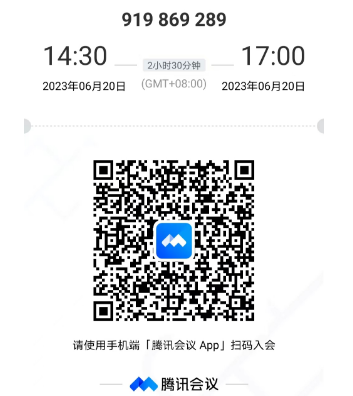 全咨服务中心           监理服务中心  2023年7月14日特别声明：1、本通知可用于当面传达、邮递传达、或者在小于60人群里传达，可公开发布到网站和自媒体上（如微博、微信朋友圈QQ朋友圈）；凡是未经过公司本部开具项目介绍信，未在公司本部登记联系的项目，公司一律不予认可，凡是自己私自使用注册人员，所有责任全部由责任人自负，公司一律认为是虚假项目，不承担任何责任。 附一：参会人员回执附二：会议地点+交通路线一、东二环会场：西安市东二环长乐路38号金花新都汇A座7楼会议室一，参会人按座位卡牌就座，会议联系人：徐工 182290678371.乘坐专车时，车可直达长乐中路与东二环十字东南角的金花新都汇地下车库（南、北各有一个出入口，西边有一个入口）；
2.乘坐地铁时，在1号线、3号线交汇处通化门站下车，C出口向南50米；
3.乘坐公共汽车时，到轻工市场站或金康路站下车，共有50多条公交线路途径此处。 其中，到轻工市场站的车有4、11、13、15、38、42、43、105、203、213、231、237、241、256、301、307、401、408、502、511、512、525、605、704、708、709、715、716、926路车。 二、南二环会场：西安市南二环高新路西部国际广场B座28楼西会议室九，    参会人按照座位卡牌就座，会议联系人：郝工  18829250513乘坐专车时，可直达西部国际广场停车场；
2.乘坐地铁时，在5号线、6号线交汇处西北工业大学站下车，B出口向南80米；地铁3号线科技路站下车，A出口向北180米；
3.乘坐公共汽车时，到劳动南路南口站下车，向西50米到西部国际广场。途经此处的公交线路共有28条，有106、107、10、156、184、201、206、207、212、220、24、28、29、308、322、402、40、503、512、604、608、700、734、游7、216、734、环1、环2路。分支名称：分支名称：分支名称：分支名称：姓名参会方式（地点）职务联系方式